学生普通话测试报名流程一、报名流程1．登录新教务系统，进入学生事务/学生报名。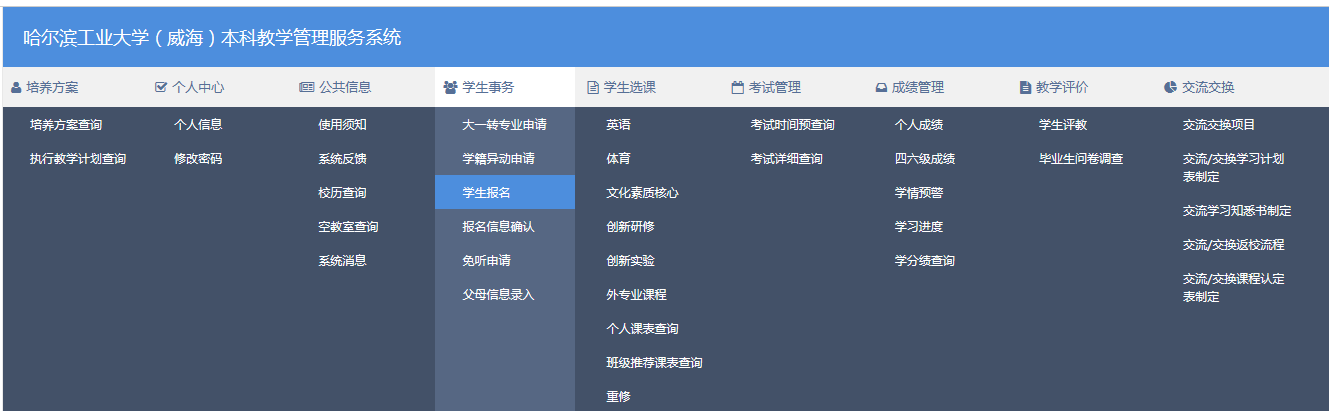 2．点击报名按钮，弹出的图框中核对个人信息，信息无误点击弹出图框中的报名按钮，显示报名成功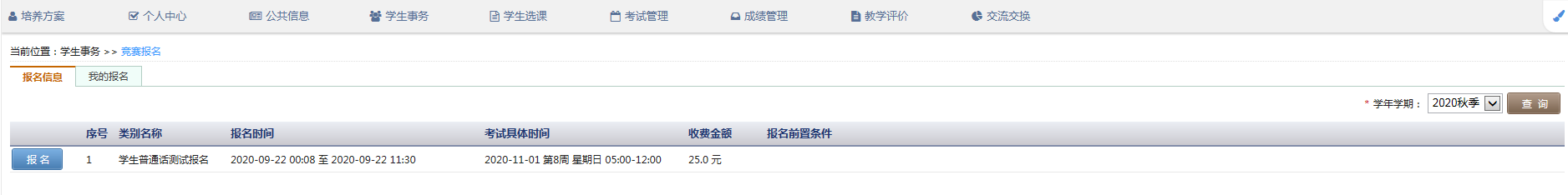 二、取消报名流程点击“我的报名”，然后点击“撤销”，取消报名。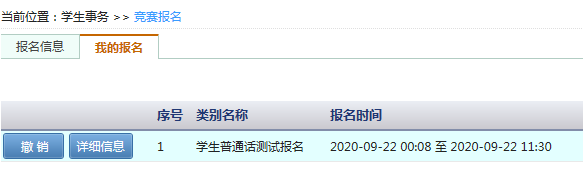 